Animal Care services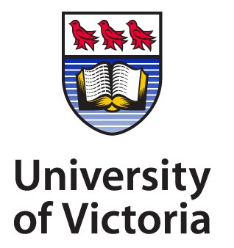 Office of Research ServicesMichael Williams Building, Room B202PO Box 1700  STN CSCVictoria BC  V8W 2Y2Animal EXPORT FormPlease send completed form to UVic Animal Ordering (animalorders@uvic.ca). We do not accept phone requests.The authorizing signatory is responsible for all shipping, unless otherwise indicated.Are international health certificates required for this shipment?      Yes	  NoDate Submitted (dd/mm/yy):Date Submitted (dd/mm/yy):UVic Investigator:UVic Investigator:Protocol #Protocol #UVic Lab Contact Person:UVic Lab Contact Person:Ph:Email:Receiving Investigator & Institution:Receiving Investigator & Institution:Receiving Institution Contact Person:Receiving Institution Contact Person:Ph:Email:Receiving Institution Import Coordinator:Receiving Institution Import Coordinator:Ph:Email:Is Receiving Institute covering all costs associated with shipping?       Yes	  NoIs Receiving Institute covering all costs associated with shipping?       Yes	  NoIs Receiving Institute covering all costs associated with shipping?       Yes	  NoIs Receiving Institute covering all costs associated with shipping?       Yes	  NoIs Receiving Institute covering all costs associated with shipping?       Yes	  NoIs Receiving Institute covering all costs associated with shipping?       Yes	  NoIf UVic covering shipping costs provide FAST account: If UVic covering shipping costs provide FAST account: If UVic covering shipping costs provide FAST account: If UVic covering shipping costs provide FAST account: If UVic covering shipping costs provide FAST account: If UVic covering shipping costs provide FAST account: Animal Information: MTA Required:    Yes          No          Don’t KnowAnimal Information: MTA Required:    Yes          No          Don’t KnowAnimal Information: MTA Required:    Yes          No          Don’t KnowAnimal Information: MTA Required:    Yes          No          Don’t KnowAnimal Information: MTA Required:    Yes          No          Don’t KnowAnimal Information: MTA Required:    Yes          No          Don’t KnowAnimal IDsSpecies/StrainSexAgeFacility/Room/Tank LocationResearcher listed on cage card/bench recordImmune System:  Normal      Deficient   Immune System:  Normal      Deficient   Immune System:  Normal      Deficient   Immune System:  Normal      Deficient   Billing:Billing:Billing:Fast Account: Fast Account: Science Stores Code: Authorizing Signature:Export fees:Courier and international documentation/import fees. Note: Estimates will be provided for approval prior to shippingUVic ACS shipping fees: $50.00 per crate/container (material recovery only)Courier and international documentation/import fees. Note: Estimates will be provided for approval prior to shippingUVic ACS shipping fees: $50.00 per crate/container (material recovery only)TO BE COMPLETED BY UVIC STAFF  (please check once complete)TO BE COMPLETED BY UVIC STAFF  (please check once complete)TO BE COMPLETED BY UVIC STAFF  (please check once complete)TO BE COMPLETED BY UVIC STAFF  (please check once complete) Health Reports emailed to institutionAdvise all contacts listed of shipping dateInstitution's approvalTransport documentation completedCourier Estimate approved by PIBilling CompleteCrated by: